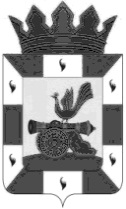 АДМИНИСТРАЦИЯ МУНИЦИПАЛЬНОГО ОБРАЗОВАНИЯ «СМОЛЕНСКИЙ РАЙОН» СМОЛЕНСКОЙ ОБЛАСТИП О С Т А Н О В Л Е Н И Еот 31.12.2019 № 1895В рамках реализации на территории муниципального  образования  регионального проекта «Социальная активность», исполнения  доведенного до региона показателя по количеству  граждан и молодежи, вовлеченных в волонтерскую и творческую  деятельность  АДМИНИСТРАЦИЯ МУНИЦИПАЛЬНОГО ОБРАЗОВАНИЯ                      «СМОЛЕНСКИЙ РАЙОН» СМОЛЕНСКОЙ ОБЛАСТИ ПОСТАНОВЛЯЕТ:1. Включить в состав показателей муниципальной программы «Развитие добровольчества (волонтерства) в муниципальном образовании «Смоленский район» Смоленской области на 2019-2021 годы»  контрольные цифры по показателю регионального проекта «Доля молодежи, задействованной в мероприятиях по вовлечению в творческую деятельность, от общего числа молодежи муниципального образования»:  2020год - 33%, 2021год - 36%,  по показателю «Количество граждан,  вовлеченных в волонтерскую деятельность» - не менее 5%.  2.  Настоящее постановление вступает в силу после официального опубликования в газете «Сельская правда».  3. Контроль за исполнением настоящего постановления возложить на заместителя Главы муниципального образования «Смоленский район» Смоленской области (Криворот А.В.)Глава муниципального образования«Смоленский район» Смоленской области                                О.Н. Павлюченкова        